ANGABEN ZUM ANTRAGSTELLERANGABEN ZUR HOCHSCHULE/ UNIVERSITÄT UND ZUR ABSCHLUSSARBEIT (AA)ÄUSSERUNG SEITENS TATRAVAGÓNKA a. s. POPRADDer Antrag ist an Human Resources, Personalabteilung (Vorbereitung und Bildung der Mitarbeiter) per E-Mail an education@tatravagonka.sk oder radka.bosakova@tatravagonka.sk  zu richten. Dem Antrag muss ein Lebenslauf beigefügt sein (kann auch in der Form von Europass vorliegen).Wir werden Sie über Erledigung Ihres Antrags informieren.Antrag auf Genehmigung der Erstellung einer AbschlussarbeitTatravagónka a. s. PopradŠtefánikova 887/53058 01 Popradwww.tatravagonka.sk 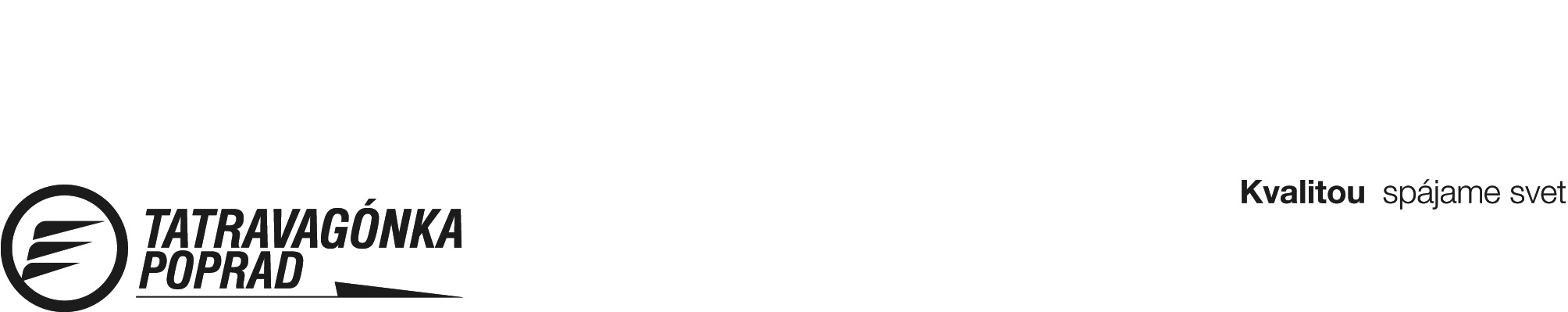 Vorname, Nachname, Titel:Heimatanschrift:Heimatanschrift:Heimatanschrift:Kontakt (Telefon, E-Mail):Name der Hochschule/ UNI:Name der Fakultät:Studiengebiet:Studiengang:Wurde das Thema der AA seitens Fakultät vergeben?ja         nein    (falls "nein", geben Sie einen potenziellen Interessenkreis, ein Lösungsgebiet oder einen eigenen Vorschlag für das Thema an)Thema der vergebenen/ potenziellen Abschlussarbeit:Zustimmung mit der Erstellung der Abschlussarbeit  bei Tatravagónka a. s. Poprad:ja        nein Zugewiesene verantwortliche Abteilung:Ansprechpartner für Tatravagónka a. s. Poprad:Erhaltdatum des Antrags und Stempel: